INDICAÇÃO Nº 1119/2021INDICAMOS A CONSTRUÇÃO DE UMA ACADEMIA AO AR LIVRE NO ESPAÇO ENTRE AS UNIDADES BÁSICAS DE SAÚDE DA FAMÍLIA – UBSs DOS BAIRROS BELA VISTA E JARDIM PRIMAVERA, MUNICÍPIO DE SORRISO – MT.CELSO KOZAK- PSDB, DAMIANI – PSDB, DIOGO KRIGUER – PSDB, RODRIGO MACHADO – PSDB, WANDERLEY PAULO – PP e vereadores abaixo assinados, com assento nesta Casa, de conformidade com o artigo 115 do Regimento Interno, requerem à Mesa que este Expediente seja encaminhado ao Exmo. Senhor Ari Lafin, Prefeito Municipal, às Secretarias Municipais de Obras e Serviços Públicos, e a de Esporte e Lazer, versando sobre a necessidade de construção de uma Academia ao Ar Livre no espaço entre as Unidades Básicas de Saúde da Família – UBS’s dos Bairros Bela Vista e Jardim primavera, Município de Sorriso - MT.JUSTIFICATIVASA implantação de Academias ao Ar Livre visa estimular aos moradores do bairro e bairros adjacentes o acesso a equipamentos que propiciem o desenvolvimento e prática dos exercícios físicos, objetivando melhorar a qualidade de vida.Considerando que existe um espaço ocioso entre as Unidades Básicas de Saúde da Família – UBSs dos Bairros Bela Vista e Jardim Primavera (foto em anexo), espaço esse que pode ser utilizado para a construção de uma academia ao ar livre, visando promover aos moradores qualidade de vida e consequentemente uma vida mais saudável a todos.Considerando que é responsabilidade do município a instalação, conservação e manutenção dos bens públicos de interesse da coletividade. Esperamos contar com a sensibilidade da Administração Municipal, a fim de que atenda esta solicitação o mais breve possível, haja vista ser uma reivindicação dos munícipes residentes no referido Bairro.Câmara Municipal de Sorriso, Estado de Mato Grosso, em 3 de novembro de 2021.CELSO KOZAKVereador PSDB ZÉ DA PANTANAL              ACACIO AMBROSINIVereador MDB                       Vereador Patriota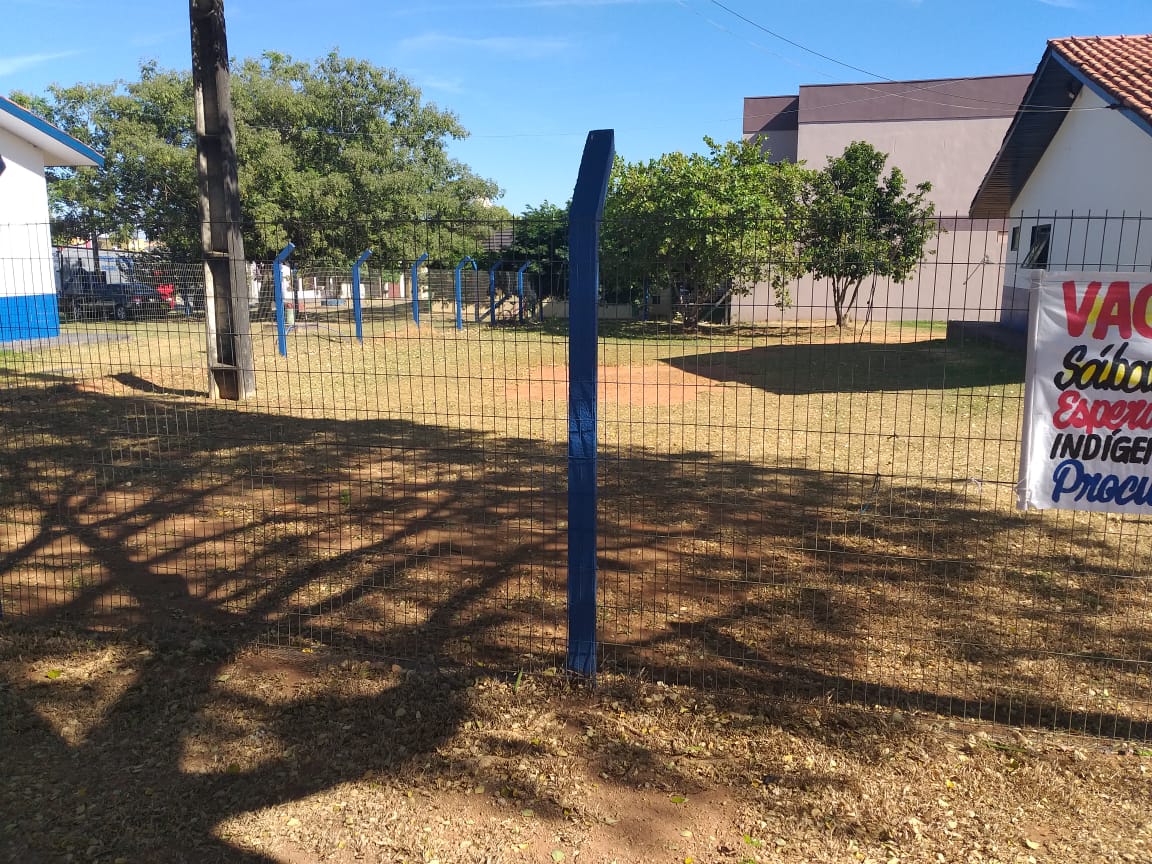 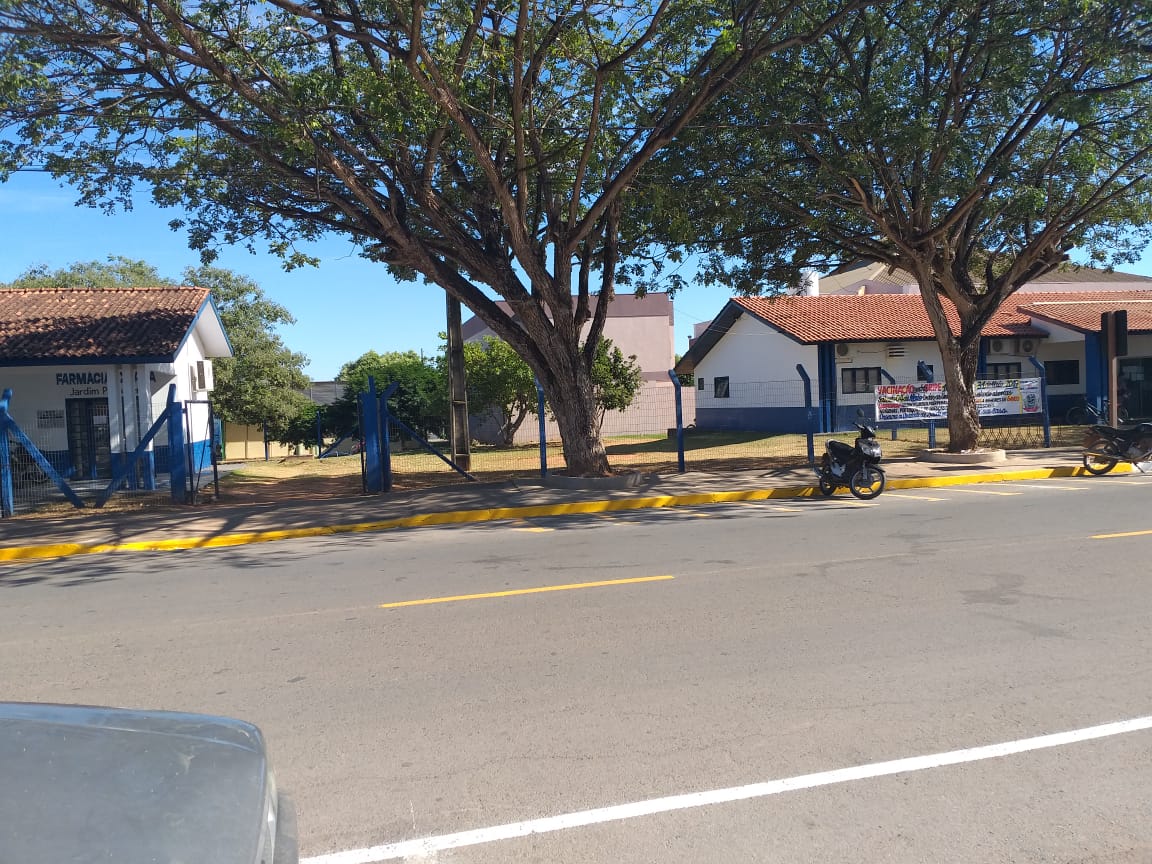 DAMIANI Vereador PSDBDIOGO KRIGUERVereador PSDBRODRIGO MACHADOVereador PSDBWANDERLEY PAULOVereador PPIAGO MELLAVereador PodemosJANE DELALIBERAVereadora PLMARLON ZANELLAVereador MDBMARLON ZANELLAVereador MDBMAURICIO GOMESVereador PSBMAURICIO GOMESVereador PSBMAURICIO GOMESVereador PSBMAURICIO GOMESVereador PSB